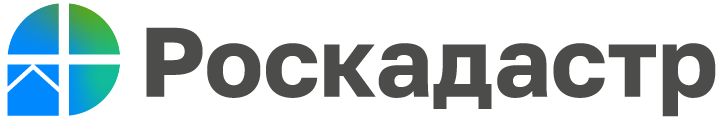 Региональный Роскадастр оказывает услуги по оценке недвижимого имуществаФилиалом ППК «Роскадастр» по Волгоградской области проводится любая оценка недвижимого имущества, в частности специалисты помогут определить стоимость:квартирдомовзданийсооруженийкоммерческой недвижимостивстроенных помещенийзагородной недвижимостиобъекта незавершенного  строительстваземельных участковдоли имущества и др.Оценка стоимости имущества необходима при:операциях купли-продажи или сдаче в аренду;страховании;кредитовании под залог;ликвидации;при исполнении прав наследования, судебного приговора, разрешении имущественных споров, в том числе при бракоразводных процессах;для расчета суммы налогов на недвижимое имущество и др.«При оказании подобного рода услуг оценщик должен обладать большим опытом работ и обширными познаниями в законодательстве Российской Федерации. Наш региональный филиал ППК «Роскадастр» обладает такими кадрами и имеет солидный опыт работ в данном направлении. Одним из частых случаев является оценка доли имущества. Когда нескольким наследникам необходимо выделить и оценить свою часть в наследстве. При выполнении услуг нашими специалистами имущество может быть поделено на доли и оценено по частям», - отметил директор филиала ППК «Роскадастр» по Волгоградской области Константин Миндигаяс.С уважением, Голикова Евгения Валерьевна, специалист по взаимодействию со СМИ Роскадастра по Волгоградской областиTel: 8 (8442) 60-24-40 (2307)e-mail: ekz_34@mail.ruМы ВКонтакте, Одноклассники, Телеграм